Fiche d’identification de PFE (Projet de fin d’étude) Binôme 		Nom et Prénom : …………………………………….Nom et Prénom : …………………………………….Option : …………………………………….Thème Choix 1 (Numéro) : Choix 2 (Numéro) :Choix 3 (Numéro) :  Choix 4 (Numéro) :Choix 5 (Numéro) :  الجمهورية الجزائرية الديمقراطية الشعبيةREPUBLIQUE ALGERIENNE DEMOCRATIQUE ET POPULAIREالجمهورية الجزائرية الديمقراطية الشعبيةREPUBLIQUE ALGERIENNE DEMOCRATIQUE ET POPULAIREالجمهورية الجزائرية الديمقراطية الشعبيةREPUBLIQUE ALGERIENNE DEMOCRATIQUE ET POPULAIREMINISTERE DE L’ENSEIGNEMENT SUPERIEUR ET DE LA RECHERCHE SCIENTFIQUEUNIVERSITE DE BATNA -2- MOSTEFA BEN BOULAIDFACULTE DE TECHNOLOGIEDEPARTEMENT DE GENIE CIVIL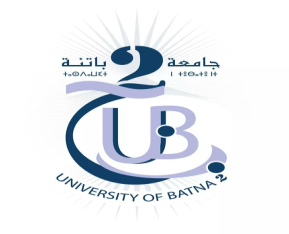 وزارة التعليم العالي والبحث العلمي   -  مصطفى بن بولعيد   جامعة باتنة2كلية التكنولوجياقسم الهندسة المدنية